LASSITER UNITES AROUND STUDENT HEROLassiter Students Raise Money for Future Paralympian MARIETTA (September 2013) — The Lassiter High School community united in honor of Sept. 11th and their own hero future paralympian, senior Bryan Powell. The student group Future Business Leaders of America (FBLA) raised over 2500 dollars to help Powell with his training and travel costs as he works towards the 2016 paralympics in Rio. Powell has Cerebral Palsy and uses a wheelchair for mobility, but has never let this handicap deter him from being a positive role model, honor student and accomplished athlete. 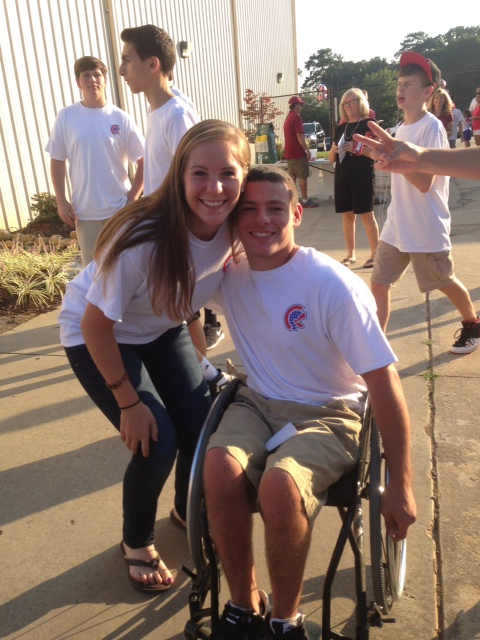 FBLA sold t-shirts in honor of Sept. 11th with the proceeds going to Powell. As Lassiter played Sprayberry on Friday night the students collected donations for Powell adding to the total raised. In July Powell set national records in five track and field events at the National Junior Disability Championship in Rochester, Minn. The 17-year-old currently holds national records in shot put, javelin, discus, and the 100 and 400 meter dashes. Powell also earned six gold medals in the event. In August Powell represented the United States in the World Junior Wheelchair and Ambulatory Championship in Puerto Rico where he set five personal records. To contribute to Powell’s training and competitions you can visit www.blazesports.org for information on how to donate or mail checks to Blaze Sports 535 North McDonough St Decatur, GA 30030. All funds should be earmarked for Bryan Powell. All contributions are tax deductible and all funds go towards Powell’s athletic competitions and training. About Lassiter Athletics:Since 1981, Lassiter High School has won 28 state championships in Georgia High School Association-sanctioned sports. Above all else the athletics program believes in promoting scholarly student athletes. More than wins, the program focuses on the character of the players, coaches and community. The entire Lassiter athletics community is bound together by common goals, determination, perseverance, and teamwork. For updates on Lassiter athletics schedules, scores, and insider information follow @LassiterSports on Twitter.###